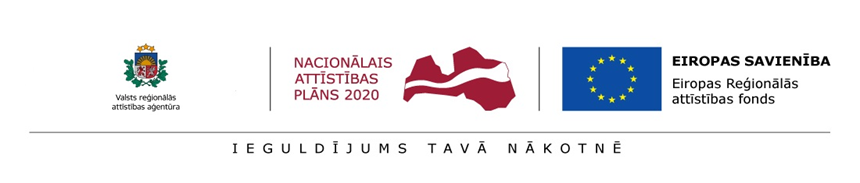 Datu publicēšanas platformas ieviešanas tehniskās specifikācijas un ar to saistīto vadlīniju izstrādeDPP metadatu standartsversija 1.0Rīga 2016Dokumenta aizsardzība Šis dokuments un tā saturs pēc pieņemšanas un nodošanas akta parakstīšanas ir uzskatāms par Valsts reģionālās attīstības aģentūras īpašumu.Valsts reģionālās attīstības aģentūrai šo dokumentu atļauts lietot bez ierobežojumiem Latvijas valsts varas un pārvaldes institūcijās.Šī standarta sagatavošanas pamatā ir EDP metadatu standarts (DCAT-AP 1.1 lietojuma profils), kas nosaka, ka uz to attiecas šī lietojuma profila autortiesības un licencēšanas informācija: Augstāk minēto nosacījumu pārkāpšana ir uzskatāma par LR tiesību aktu pārkāpumu un vainīgā persona var tikt saukta pie atbildības atbilstoši LR tiesību aktos noteiktajai kārtībai.Kontaktpersona:Krišjānis JurģelisSIA „Agile & Co”Citadeles iela 12, Rīga, LV – 1010 Tālr.: +371 26321422E-pasts: krisjanis@agile.lv Tirdzniecības zīmesVisas tekstā izmantotās tirdzniecības zīmes pieder to īpašniekiem un ir izmantotas tikai kā atsauces. Dokumenta izmaiņu vēstureSatura rādītājs1	Vispārēja informācija par dokumentu	61.1	Dokumenta mērķis	61.2	Dokumenta lietotāji	61.3	Dokumenta sfēra	61.4	Dokumentā izmantotie saīsinājumi	61.5	Saistītie dokumenti	72	Ievads	82.1	Konteksts	82.2	Pielietojums	82.3	DPP metadatu prasību analīze	83	Dokumentā lietotie termini	114	Lietojuma profila klases	134.1	Obligātās klases	134.2	Rekomendētās klases	134.3	Neobligātās klases	145	DCAT lietojuma profila klasēm atbilstošās īpašības	165.1	Katalogs	165.2	Kataloga ieraksts	175.3	Datu kopa	185.4	Distribūcija	215.5	Aģents	225.6	Kategoriju shēma	225.7	Kategorija	235.8	Kontrolsumma	235.9	Identifikators	235.10	Licences dokuments	235.11	Laika periods	245.12	Kontaktinformācija	246	Kontrolētās vārdnīcas	256.1	Prasības kontrolētajām vārdnīcām	256.2	Izmantojamās kontrolētās vārdnīcas	256.3	Citas kontrolētās vārdnīcas	276.4	Licenču vārdnīcas	277	Atbilstības deklarācija	287.1	Prasības datu piegādātājam	287.2	Prasības datu saņēmējiem	288	Aģentu lomas	299	Pieejamības un daudzvalodības apsvērumi	301. pielikums. Klašu un īpašību rokasgrāmata	312. pielikums. Datu kopu tēmu vārdnīca	333. pielikums. Izmaiņu saraksts	34Kontaktinformācija un rekvizīti	35Vispārēja informācija par dokumentu Dokumenta mērķis Dokumenta mērķis ir informāciju par esošās situācijas analīzes ietvaros iegūtajiem secinājumiem,  Datu publicēšanas platformas ieviešanas mērķiem, biznesa prasībām un tās ieviešanas ieguvumiem.Dokuments ir sagatavots atbilstoši pie atklāta konkursa „Konsultantu piesaiste programmatūras kvalitātes kontrolei VRAA īstenoto projektu realizācijā” (id.Nr.VRAA/2013/14/ERAF/AK) rezultātā 2014. gada 26. februārī noslēgtās Vispārīgās vienošanās (Pasūtītāja vienošanās reģ. Nr. 13-7/14/6) 2016. gada 4. augustā noslēgtā līguma par darba uzdevuma izpildi Nr.13-7/16/95 ietvaros, kas noslēgts starp Valsts reģionālās attīstības aģentūru un SIA „Agile & Co”.Dokumenta lietotājiDokumentam ir šādi lietotāji:Atvērto datu publicētāji.Atvērto datu izmantotāji.VARAM atbildīgie darbinieki, kuri nodrošina Datu publicēšanas platformas biznesa prasību uzturēšanu un definēšanu.VRAA atbildīgie darbinieki, kuri nodrošina Datu publicēšanas platformas tehnisko ieviešanu.Dokumenta sfēra Dokumentā ir apskatīti šādi jautājumi:EDP metadatu standarts;Latvijas atvērto datu kopu metadatu aprakstīšanas vajadzības;DPP metadatu standarts.Dokumentā izmantotie saīsinājumiDokumentā izmantotie saīsinājumi, kā arī to skaidrojums ir sniegti tabulā 1.Tabula 1 Dokumentā izmantotie saīsinājumiSaistītie dokumenti Šis dokuments ir skatāms kontekstā ar 2.tabulā apkopotajiem nodevumu dokumentiem.Tabula 2 Saistītie dokumentiIevads KontekstsŠis dokuments apraksta DPP metadatu standartu - DPP vajadzībām pielāgotu Eiropas datu portāla datu kopu metadatu standartu. EDP kā datu kopu metadatu standarts tiek lietots DCAT-AP 1.1 lietojuma profils, kurš ir publicēts 2015-10-23.DCAT-AP 1.1 lietojuma profila pamatā ir Datu katalogu vārdnīcas (DCAT) specifikācija - RDF vārdnīca, kuras mērķis ir atvieglot datu apmaiņu un savietojamību tīmeklī publicētu datu katalogu starpā. DCAT vārdnīcas specifikācija ir oficiāla W3C rekomendācija, kura ir publicēta 2014-01-16.Kur tas ir nepieciešams, DCAT-AP 1.1 profilā tiek lietotas papildus klases (classes) un īpašības (properties) no citām labi pazīstamām RDF vārdnīcām.Detalizēts RDF ietvara lietošanas apraksts ir atrodams RDF 1.1 Primer dokumentā.PielietojumsDCAT AP 1.1 un DPP metadatu standarts ir izveidoti ar mērķi atvieglot datu apmaiņu. Profila klases un īpašības ir saistošas datu apmaiņas standarta nozīmē, tomēr tās neuzliek ierobežojumus tam kā datu uzglabāšana tiek veikta sistēmu iekšienē. Vienīgā prasība sistēmām, kas realizē DPP standartu, ir, lai tās spēj importēt un eksportēt RDF datus, kas ir strukturēti atbilstoši šim profilam un DPP standartam.DPP metadatu prasību analīzeDPP metadatu standarts ir veidots uz DCAT-AP 1.1 profila bāzes, atbilstoši Darba uzdevuma prasībām tajā papildus realizējot:atsauci uz licenci;plānoto publicēšanas un datu atjaunošanas biežumu;mašīnlasāmām datu kopām – atsauci uz mašīnlasāmu struktūras aprakstu. Tālāk šajā nodaļā ir aprakstīts, kā standartā ir realizētas šīs papildus DPP metadatu aprakstīšanas vajadzības.Tā, kā DPP vajadzību realizēšanai nepieciešamie DCAT-AP 1.1 profila papildinājumi ir nelieli, šis dokuments ir veidots pēc iespējas pieturoties pie sākotnējā DCAT-AP dokumenta struktūras un satura.Atsauce uz licenciEiropas datu portāla metadatos lietotajā DCAT-AP 1.1 profilā datu kopas licence tiek norādīta ar Distribūcijas klases dct:license īpašības palīdzību.Secinājumi:Licences norādīšanai jālieto dct:license īpašība. Tās vērtībai ir jābūt saitei (URI), kas norāda uz atbilstošo licences dokumentu.Licences dokumentos ir jāiekļauj mašīnlasāma informācija par licences nosacījumiem (piem., izmantojot Creative Commons CCrel ).Informācija par DPP standartā pieļaujamajām dct:license vērtībām ir iekļauta 6.4. nodaļā (Licenču vārdnīcas).Plānotais datu atjaunošanas biežumsAtbilstoši DPP prasībām, Datu kopu metadatos ir jāiekļauj plānotais to publicēšanas un datu atjaunošanas biežums.DCAT-AP 1.1 profilā datu atjaunošanas biežums tiek norādīts izmantojot īpašību dct:accrualPeriodicity (biežums), kuras vērtības ir jānorāda izmantojot MDR Frequency Named Authority List. Sīkāka informācija par šo vērtību norādīšanu ir atrodama 6.2. nodaļā (Izmantojamās kontrolētās vārdnīcas).Secinājumi:Datu atjaunošanas biežuma norādīšanai ir jālieto īpašība dct:accrualPeriodicity. Tās vērtībai ir jābūt identifikatoram (URI), kas norāda uz atbilstošo atjaunošanas biežuma kodu MDR Frequency Named Authority List kontrolētajā vārdnīcā.DPP specifikācijā dct:accrualPeriodicity lietošanas nosacījumi ir jāmaina no neobligāta (DCAT-AP 1.1) uz obligāta.Atsauce uz mašīnlasāmu struktūras aprakstuAtbilstoši DPP prasībām, mašīnlasāmām datu kopām jābūt iespējai norādīt atsauci uz mašīnlasāmu struktūras aprakstu. Kaut arī DCAT-AP 1.1 profilā nav īpaši apskatīti līdzekļi struktūras aprakstu pievienošanai, šim nolūkam var lietot īpašību dct:conformsTo (saistītās shēmas).Vairums atvērto datu kopu ir tabulveida (CSV, Excel u.c. datnes). Pamata veids kā aprakstīt tabulveida datu kopu struktūru ir W3C CSV on the Web iniciatīvas standarts, uz kura pamata ir izveidots DPP mašīnlasāmo atvērto datu kopu datu struktūras standarts. Secinājumi:Lai norādītu atsauci uz mašīnlasāmu datu kopas struktūras aprakstu, ir jālieto Distribūcijas klases īpašība dct:conformsTo. Tās vērtībai ir jābūt URI, kas norāda uz mašīnlasāmu dokumentu, kurš apraksta dotās datu kopas struktūru.Tabulveida datu kopu gadījumā datu kopu struktūras aprakstīšanai ir jālieto DPP mašīnlasāmais atvērto datu kopu struktūras standarts.DPP specifikācijā dct:conformsTo lietošanas nosacījumi ir jāmaina no neobligāta (DCAT-AP 1.1) uz rekomendētu.Dokumentā lietotie terminiLietojuma profils - specifikācija, kur atkārtoti izmanto citā standartā vai standartos definētus konceptus, precizējot to lietojumu identificējot obligātos, rekomendētos un neobligātos elementus kā arī rekomendējot kontrolētās vārdnīcas, kuras lietot šajos elementos. Tādējādi, DPP metadatu standarts, kurš ir veidots uz DCAT-AP 1.1 pamata, arī ir DCAT lietojuma profils.Datu kopa - datu kolekcija, kuru publicē vai pārvalda viens datu avots un kura ir pieejama vai lejuplādējama vienā vai vairākos formātos.Datu portāls - tīmekļa sistēma, kura satur data katalogu ar datu kopu aprakstiem un kura satur servisus, kuri veicina datu kopu atklāšanu un atkalizmantošanu.Šajā dokumentā klases un īpašības tiek iedalītas sadaļās "obligāta", "rekomendēta" un "neobligāta". Zemāk ir paskaidrota šo terminu nozīme:Obligāta klase: datu saņēmējam ir jāspēj apstrādāt informāciju par šīs klases instancēm; datu nosūtītājam ir jāpiegādā informācija par šīs klases instancēm.Rekomendēta klase: datu nosūtītājam vajadzētu piegādāt informāciju par šīs klases instancēm; datu nosūtītājam ir jāpiegādā informācija par šīs klases instancēm gadījumā, ja šāda informācija ir pieejama; datu saņēmējam ir jāspēj apstrādāt informāciju par šīs klases instancēm.Neobligāta klase: datu saņēmējam ir jāspēj apstrādāt informāciju par šīs klases instancēm; datu nosūtītājs var piegādāt informāciju par šīs klases instancēm, tomēr tas nav obligāti jādara.Obligāta īpašība: datu saņēmējam ir jāspēj apstrādāt informāciju par šo īpašību; datu nosūtītājam ir jāpiegādā informācija par šo īpašību.Rekomendēta īpašība: datu saņēmējam ir jāspēj apstrādāt informāciju par šo īpašību; datu nosūtītājam vajadzētu piegādāt informāciju par šo īpašību gadījumā, ja šāda informācija ir pieejama.Neobligāta īpašība: datu saņēmējam ir jāspēj apstrādāt informāciju par šo īpašību; datu nosūtītājs var piegādāt informāciju par šo īpašību, tomēr tas nav obligāti jādara.Lietojuma profila dokumentā izmantoto terminu must (piem., ir jāspēj apstrādāt), must not, should (piem., vajadzētu piegādāt) un may (piem., var piegādāt) nozīme ir definēta RFC 2119 dokumentā .Šajā kontekstā termins "apstrādāt" nozīmē to, ka datu saņēmējam ir jāpieņem ienākošie dati un tie caurspīdīgi (bez zudumiem) jānodod tālāk atbilstošajiem lietojumiem un servisiem. Tas nenosaka un neierobežo to, ko šie lietojumi un servisi tālāk dara ar datiem (pārveido, saglabā, indeksē, attēlo lietotājiem, u.t.t.).Profila klases tiek klasificētas kā obligātas tad, ja tās tiek lietotas kā vērtības kādai no īpašībām, kuras ir klasificētas kā obligātas. Klase "Distribūcija" tiek klasificēta kā rekomendēta, lai pieļautu gadījumus, kad Datu kopai nav lejuplādējama Distribūcija, kā rezultātā datu nosūtītājam nebūs iespēja šo informāciju piegādāt. Tomēr vairumā gadījumu Datu kopām būs lejuplādējamas distribūcijas un šādos gadījumos informācija par klasi Distribūcija ir piegādājama obligāti. Visas pārējās klases ir klasificētas kā neobligātas. Sīkāks neobligāto klašu apraksts, kuru var atrast 5. nodaļā, šajā dokumentā ir iekļauts tikai tām klasēm, kurām DPP standartā vai DCAT-AP 1.1 lietojuma profilā ir definētas obligātās vai rekomendētās īpašības. DPP metadatu standarts un DCAT AP 1.1 lietojuma profils atkārtoti izmanto konceptus, kuri ir definēti dažādās esošajās specifikācijās. Šajā dokumentā lietotās klases un īpašības ir ņemtas no šādām nosaukumvietām (namespaces):adms: http://www.w3.org/ns/adms# dcat: http://www.w3.org/ns/dcat# dct: http://purl.org/dc/terms/ foaf: http://xmlns.com/foaf/0.1/owl: http://www.w3.org/2002/07/owl# rdfs: http://www.w3.org/2000/01/rdf-schema# schema: http://schema.org/ skos: http://www.w3.org/2004/02/skos/core# spdx: http://spdx.org/rdf/terms#xsd: http://www.w3.org/2001/XMLSchema# vcard: http://www.w3.org/2006/vcard/ns# Lietojuma profila klasesŠajā nodaļā ir aprakstītas objektu klases, kuras tiek lietotas DPP standartā. Obligātās klasesTabula 3 Obligātās klasesRekomendētās klasesTabula 4 Rekomendētās klasesNeobligātās klasesTabula 5 Neobligātās klasesDCAT lietojuma profila klasēm atbilstošās īpašībasŠajā nodaļā ir aprakstītas īpašības, kuras tiek lietota kopā ar iepriekšējā nodaļā norādītajām klasēm. Kompakta šīs īpašības apkopojoša tabula ir atrodama 1. pielikumā.Kolonnās ar nosaukumu "Kard." ir norādīta īpašību kardinalitāte, kas paskaidro īpašības lietošanas noteikumus. Kardinalitātes norāde sastāv no divām daļām – minimālās kardinalitātes (piem., 0) un maksimālās kardinalitātes (piem., n), kas atbilst attiecīgi mazākajam un lielākam pieļaujamo īpašības vērtību skaitam, piemēram:"0..1" norāda uz neobligātu vērtību (t.i. minimālā kardinalitāte ir 0), kuru drīkst norādīt ne vairāk kā 1 reizi;"1..1" norāda uz obligātu vērtību, kuru ir jānorāda tieši vienu reizi (t.i. gan tās minimālā, gan maksimālā kardinalitāte ir 1);"1..n" norāda uz obligātu vērtību, kuru drīkst norādīt vairākas reizes.Iespēja norādīt vairākas vērtības (maksimālā kardinalitāte "n") bieži tiek izmantota tekstveida  (rdfs:Literal) īpašībām, kuru vērtības var tikt vienlaicīgi norādītas vairākās valodās.KatalogsObligātās īpašības KatalogamTabula 6 Obligātās īpašības KatalogamRekomendētās īpašības KatalogamTabula 7 Rekomendētās īpašības KatalogamNeobligātās īpašības KatalogamTabula 8 Neobligātās īpašības KatalogamKataloga ierakstsObligātās īpašības Kataloga ierakstamTabula 9 Obligātās īpašības Kataloga ierakstamRekomendētās īpašības Kataloga ierakstamTabula 10 Rekomendētās īpašības Kataloga ierakstamNeobligātās īpašības Kataloga ierakstamTabula 11 Neobligātās īpašības Kataloga ierakstamDatu kopaObligātās īpašības Datu kopaiTabula 12 Obligātās īpašības Datu kopaiRekomendētās īpašības Datu kopaiTabula 13 Rekomendētās īpašības Datu kopaiNeobligātās īpašības Datu kopaiTabula 14 Neobligātās īpašības Datu kopaiDistribūcijaObligātās īpašības DistribūcijaiTabula 15 Obligātās īpašības DistribūcijaiRekomendētās īpašības DistribūcijaiTabula 16 Rekomendētās īpašības DistribūcijaiNeobligātās īpašības DistribūcijaiTabula 17 Neobligātās īpašības DistribūcijaiAģentsObligātās īpašības AģentamTabula 18 Obligātās īpašības AģentamRekomendētās īpašības AģentamTabula 19 Rekomendētās īpašības AģentamKategoriju shēmaObligātās īpašības Kategoriju shēmaiTabula 20 Obligātās īpašības Kategoriju shēmaiKategorija Obligātās īpašības KategorijaiTabula 21 Obligātās īpašības KategorijaiKontrolsummaObligātās īpašības KontrolsummaiTabula 22 Obligātās īpašības KontrolsummaiIdentifikatorsObligātās īpašības IdentifikatoramTabula 23 Obligātās īpašības IdentifikatoramLicences dokumentsRekomendētās īpašības Licences dokumentam Tabula 24 Rekomendētās īpašības Licences dokumentamLaika periodsNeobligātās īpašības Laika periodamTabula 25 Neobligātās īpašības Laika periodamKontaktinformācijaObligātās īpašības KontaktinformācijaiTabula 26 Obligātās īpašības KontaktinformācijaiRekomendētās īpašības KontaktinformācijaiTabula 27 Rekomendētās īpašības KontaktinformācijaiKontrolētās vārdnīcasPrasības kontrolētajām vārdnīcāmŠajā apakšnodaļā ir aprakstītas šajā DCAT lietojuma profilā rekomendētās prasības kontrolētajām vārdnīcām.Kontrolētajām vārdnīcām vajadzētu:Būt publicētām ar atvērtu licenci.Tās pārvaldītājam un/vai uzturētājam ir jābūt ES institūcijai, atzītai standartu organizācijai vai citai uzticamai organizācijai.Būt atbilstoši dokumentētām.Saturēt birkas (leksiskās formas) vairākās valodās, ideālā gadījumā - visās oficiālajās ES valodas.Saturēt salīdzinoši nelielu konceptu daudzumu (piem. 10-25), kas ir pietiekami vispārīgi, lai ar tiem varētu klasificēt plašu resursu loku.To konceptiem (terminiem) ir jābūt identificētiem ar URI, kur katrs URI norāda uz dokumentāciju par doto terminu.Būt savām pastāvības (persistence) un versiju kontroles politikām.Šie kritēriji nav paredzēti kā vispārīgs kontrolēto vārdnīcu prasību kopums. Tie ir paredzēti izmantošanai šajā lietojuma profilā piedāvāto kontrolēto vārdnīcu izvēlei.Izmantojamās kontrolētās vārdnīcasŠajā tabulā ir norādīta virkne īpašību kopā ar kontrolētajām vārdnīcām, kuras ir jāizmanto kā šo īpašību vērtības. Deklarējot šo kontrolēto vārdnīcu obligātu lietojumu, tiek nodrošināts vismaz minimāls savietojamības līmenis.Tabula 25 Izmantojamās kontrolētās vārdnīcasCitas kontrolētās vārdnīcasPapildus 6.2. nodaļā norādītajām vārdnīcām, metadatu standarta ieviesējiem tiek rekomendēts pēc vajadzības publicēt un izmantot vēl citas, reģioniem vai nozarēm specifiskas vārdnīcas, kas ir pieejamas tīmeklī. Kaut arī tās var netikt atpazītas vispārējās šī metadatu standarta vai DCAT-AP 1.1 profila realizācijās, tās var uzlabot metadatu savietojamību reģiona vai nozares ietvaros. Šādu vārdnīcu piemēri ir EuroVoc konceptu kopa, CERIF standarta vārdnīcas, Djūija decimālā klasifikācija un daudzas citas shēmas.Licenču vārdnīcasDPP metadatu standartā kā licenču vārdnīcas ir izmantojamas lokalizētās Creative Commons atvērtās licences vai citas publicētāju pievienotas atvērtās licences, kuras ir paredzēts izveidot strukturētā formā, publicētājiem tās aprakstot DPP portālā.Uz datu kopai atbilstošo licenci metadatos norāda, izmantojot tās URI. Licences dokumentiem, uz kuriem norāda licences URI, ir jāsatur mašīnlasāma informācija par atvērto datu licences nosacījumiem. Šo informāciju ir iespējams aprakstīt izmantojot Creative Commons CCrel vārdnīcu.Atbilstības deklarācijaPrasības datu piegādātājamLai atbilstu šim Lietojuma profilam, programmai, kura piegādā metadatus, ir jāizpilda šādi nosacījumi:Jāsniedz Kataloga apraksts, iekļaujot tajā vismaz 5.1.1 nodaļā norādītās obligātās īpašības.Gadījumā, ja tiek iekļauti Kataloga ierakstu apraksti, tad ir jāsniedz informācija par 5.2.1 nodaļā norādītajām obligātajām īpašībām - ņemiet vērā, ka Katalogu ierakstu aprakstu iekļaušana nav obligāta.Jāsniedz Kataloga Datu kopu apraksti, iekļaujot tajos vismaz 5.3.1 nodaļā norādītās obligātās īpašības.Jāsniedz Datu kopu Distribūciju (ja tādas dotai kopai ir) apraksti, iekļaujot tajos vismaz 5.4.1 nodaļā norādītās obligātās īpašības.Jāsniedz apraksti par visām organizācijām, kas ir pieminētas Kataloga un Datu kopu aprakstos, iekļaujot tajos vismaz 5.5.1 nodaļā norādītās obligātās īpašības.Jāsniedz apraksti par visām kategoriju shēmām, kuras satur kategorijas, kuras ir izmantotas Kataloga Datu kopu aprakstos. Aprakstos ir jāiekļauj vismaz 5.6.1 nodaļā norādītās obligātās īpašības.Jāsniedz apraksti par visām kategorijām, kuras ir izmantotas Kataloga Datu kopu aprakstos. Aprakstos ir jāiekļauj vismaz 5.7.1 nodaļā norādītās obligātās īpašības.Īpašībām, kuras ir iekļautas 6.2 nodaļā redzamajā tabulā, kā vērtības ir jālieto atbilstošās tabulā norādītās kontrolētās vārdnīcas. var tikt lietotas arī citas, papildus kontrolētās vārdnīcas.Papildus norādītajām obligātajām īpašībām aprakstos var tikt iekļautas arī 5. nodaļā definētās rekomendētās un neobligātās īpašības.Rekomendētajām un neobligātajām klasēm var būt obligātās īpašības, tomēr tās ir jānorāda tikai tādā gadījumā, ja aprakstā tiek iekļautas šo klašu instances.Prasības datu saņēmējiemLai atbilstu šim Lietojuma profilam, programmatūrai, kura saņem metadatus, ir jāspēj:Apstrādāt informāciju par visām 4. nodaļā norādītajām klasēm.Apstrādāt informāciju par visām 5. nodaļā norādītajām īpašībām. Apstrādāt informāciju par visām 6.2. nodaļā norādītajām kontrolētajām vārdnīcām.Aģentu lomasŠajā dokumentā definētajā DCAT Lietojuma profilā ir tikai viena īpašība, kura saista Aģentu (parasti organizāciju) ar Datu kopu. Šī vienīgā "aģenta loma", kuru ir iespējams izteikt šajā profila versijā, tiek norādīta ar dct:publisher īpašības (http://purl.org/dc/terms/publisher) palīdzību. Šī īpašība tiek definēta kā "entītija, kura atbild par Datu kopas publicēšanu".Atsevišķos gadījumos var būt noderīgi lietot arī citas, precīzākas Aģentu lomas. Šādos gadījumos var tikt definēti bāzes profila paplašinājumi, kuros tiek izmantotas papildus īpašības, kurām ir šī precīzākā nozīme. Sīkāka informācija par detalizētāku Aģentu lomu norādīšanu ir atrodama DCAT-AP 1.1 dokumentā.DCAT standartā ir pieejama arī īpašība dcat:contactPoint, kura tiek definēta kā "Saista datu kopu ar tai atbilstošo kontaktinformāciju, kura tiek sniegta VCard formā". Tā ļauj norādīt kontaktinformāciju, tomēr tā nav uzskatāma par aģenta (foaf:Agent) lomu, jo īpašības vērtība ir kontaktinformācija vCard formā, nevis organizācija (aģents) kā tāda.Pieejamības un daudzvalodības apsvērumiPieejamība šī Lietojuma profila kontekstā ir vienīgi informācija par datu kopu Distribūciju tehnisko formātu. Īpašības dcat:mediaType and dct:format satur informāciju, kura var tikt izmantota datu apstrādē. Par datu kopās iekļauto datu pieejamību atbild programmatūra, kas apstrādā šos datus un tā nav daļa no šī Lietojuma profila uzdevumiem.Daudzvalodības apsvērumi, kuri ir saistīti ar šo Lietojuma profilu, attiecas uz visām īpašībām, kuru saturu var izteikt kā teksta rindas (t.i. rdfs:Literal) ar cilvēkam saprotamu tekstu. Šādām īpašībām var būt divu veidu teksta vērtības:Brīvs teksts. Piemēri: apraksti un birkas. Šāds teksts var tikt tulkots vairākās valodās.Teksta rinda, kas ir "nosauktu objektu" (named entity) nosaukumi. Piemēri: organizāciju nosaukumi vai personu vārdi. Šiem nosaukumiem var būt paralēlas versijas vairākās valodās, tomēr tām nav jābūt burtiskam tulkojumam.Abos gadījumos šīs īpašības var tikt lietotas atkārtoti (ar nosaukumu tulkojumiem vai paralēlajām versijām). Brīva teksta (piem., nosaukumu, aprakstu un atslēgvārdu) gadījumā ir obligāti jāpievieno valodas birka.Valodas birkas, kuras var lietot kopā ar rdfs:Literal (teksta) vērtībām, ir definētas BCP47 standartā. Tas ļauj lietot "t" paplašinājumu, lai norādītu veiktos teksta pārveidojumus, kuri definēti RFC6497 standartā, ar "t0" lauku norādot mašīntulkošanu.Piemēram, valodas birka "en-t-es-t0-abcd" sniedz informāciju par to, ka teksts ir angļu valodā un tas ir mašīntulkots no spāņu valodas izmantojot rīku ar nosaukumu "abcd". Nosaukto objektu (named entities) gadījumā valodas birka nav obligāta un tā ir jānorāda tikai tad, ja nosaukuma paralēlā versija ir cieši saistīta ar kādu noteiktu valodu. Piemēram, nosaukumam "European Union" ir paralēlās versijas visās oficiālajās ES valodās, kamēr nosaukums "W3C" nav saistīts ne ar vienu konkrētu valodu un tam nav paralēlo versiju.Ja atbilstošajām tīmekļa lapām (piemēram, datu kopu lapām) vai dokumentācijai ir paredzētas versijas vairākās valodās, to publicēšanai var tikt izmantots content negotiation princips, atbilstoši kuram serveris atbildē nosūta dažādu saturu atkarībā no pārlūka norādītajām Accept-Languages vērtībām.Visām dct:language īpašības vērtībām (kuras var tikt atkārtotas tad, ja metadati tiek piedāvāti vairākās valodās) ir jābūt URI, nevis ISO 639 standarta teksta vērtībām.Jautājums par to, kā daudzvalodu informāciju apstrādā informācijas sistēmas (piem., to indeksējot vai attēlojot lietotāju saskarnēs), ir ārpus šī standarta uzdevumiem.1. pielikums. Klašu un īpašību rokasgrāmataTabula 25 Klašu un īpašību rokasgrāmata2. pielikums. Datu kopu tēmu vārdnīcaES Publikāciju birojā ir izveidota datu kopu tēmu vārdnīca, kura ir paredzēta izmantošanai kopā ar dcat:theme īpašību.Vārdnīcas apraksts: http://publications.europa.eu/mdr/authority/data-theme Datu kopu tēmu vārdnīcas terminu URI pamatā ir šāds URI prefikss: http://publications.europa.eu/resource/authority/data-theme 3. pielikums. Izmaiņu sarakstsDPP metadatu standarta izmaiņas, salīdzinot ar DCAT-AP 1.1:Pamatsaturs: DCAT AP 1.1 lietojuma profila tulkojumsPievienota 2.3. apakšnodaļa (DPP metadatu prasību analīze)dct:accrualPeriodicity (Datu kopai) statuss mainīts uz "rekomendēts"dct:conformsTo (Distribūcijai) statuss mainīts uz "rekomendēts" un pielikta piezīme par tās lietojumu DPP standarta kontekstādct:license (Distribūcijai) statuss mainīts uz "obligāts"Veikti precizējumi par licenču vārdnīcu lietojumu DPP datu kopām (6.4) un izmesta liekā informācija, kas nav aktuāla DPP metadatu standartamIzmainīts 2. pielikuma teksts, lai atspoguļotu to, ka ES Datu tēmu vārdnīca jau ir publicēta (DCAT AP 1.1. specifikācijā uz to atsaucas kā uz nākotnē publicējamu resursu).5. nodaļā pievienots paskaidrojums par īpašību kardinalitātiKlases vcard:Kind (Kontaktinformācija) statuss mainīts uz "rekomendēta" un pievienotas īpašības vcard:fn, vcard:hasEmail un vcard:hasTelephoneKlasei Aģents pievienota rekomendētā īpašība foaf:homepage (tīmekļa lapa)Veikts precizējums 8. nodaļā (Aģentu lomas) un izmesta liekā informācija, kas nav aktuāla DPP metadatu standartamKontaktinformācija un rekvizīti SIA „Agile&Co” kontakti Citadeles iela 12, Rīga, LV – 1010, Latvija Telefons: +371 200 67 009Fakss: + 371 673 21 400e-pasts: info@agile.lvweb: www.agile.lv SIA „Agile&Co” rekvizīti Citadeles iela 12, Rīga, LV – 1010, Latvija Reģ. Nr. 40003939574Maksājumu rekvizīti:Banka: a/s SwedbankKods HABALV22Konts LV11HABA0551016601272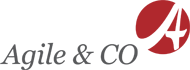 Pasūtītājs: Valsts reģionālās attīstības aģentūra Alberta iela 10, Rīga, LV-1010Tālrunis: +371 670 79 000Fakss: 	 +371 670 79 001e-pasts: pasts@vraa.gov.lv Izpildītājs:Agile & CO SIA, Citadeles iela 12, Rīga, LatvijaTālrunis: +371 200 67 009Fakss: 	 +371 67 321 400e-pasts: info@agile.lv    DCAT-AP 1.1 autortiesības© 2015 European UnionAutorsISA programmai sagatavotās DCAT-AP 1.1 specifikācijas autors: 
PwC EU ServicesLicenceISA Open Metadata Licence v1.1, kuru var atrast tīmeklī : https://joinup.ec.europa.eu/category/licence/isa-open-metadata-licence-v11.Nr.p.k.Versijas numursIzmaiņu datumsIzmaiņu apraksts1.0.118.08.2016.Sagatavota un iesniegta izskatīšanai dokumenta struktūra 2.0.530.09.2016.Pasūtītājam izskatīšanai iesniegta pirmā dokumenta versija3.0.604.10.2016.Veikti precizējumi atbilstīgi 03.10.2016. veiktajai intervijai ar DPP biznesa īpašnieku4.1.007.11.2016.Pasūtītājam akceptēšanai iesniegtā gala versija ar precizējumiem atbilstoši komentāriem, kas no Pasūtītāja saņemti 17.10.2016. un komentāriem par dokumentu “Ceļvedis DPP metadatu aprakstīšanai”, kas saņemti 03.11.2016.Saīsinājums/ TerminsNozīmeDCATDatu katalogu vārdnīca - RDF  vārdnīca, kuras mērķis ir atvieglot 
datu apmaiņu un savietojamību datu katalogu starpā. W3C standarts.Skat. http://www.w3.org/TR/vocab-dcat/DCAT-APAngļu val. "DCAT Application profile for European data portals" - DCAT-AP 1.1 lietojuma profils, kurš tiek izmantots kā EDP metadatu standarts un ir paredzēts Eiropas datu portālu informācijas aprakstīšanai.DPPDatu publicēšanas platforma EDPEiropas datu portāls IzpildītājsSabiedrība ar ierobežotu atbildību „Agile & Co”LRLatvijas RepublikaPasūtītājsValsts reģionālās attīstības aģentūraRDFAngļu val. “Resource Description Framework” (Resursu aprakstīšanas ietvars) - W3C standarts, kas ļauj tīmeklī aprakstīt informāciju par objektiem, to īpašībām un savstarpējo saistību. Skat. https://www.w3.org/RDF/ URIAngļu val. “Unified Resource Identifier” - vienots resursu identifikatoru formāts, kurš parasti tiek izmantots, lai norādītu uz tīmekļa un saistīto datu objektiem. Skat. arī IRI.VARAMVides aizsardzības un reģionālās attīstības ministrija VRAAValsts reģionālās attīstības aģentūraW3CWorld Wide Web Consortium (Globālā tīmekļa konsorcijs) - tīmekļa standartu organizācija. Skat. https://www.w3.org/ Nr.p.k.Nosaukums (identifikators, versija)DPP Biznesa prasību izpētes, analīzes un detalizēšanas apkopojumsEDP izvērtējuma ziņojums ar aprakstu par EDP izmantotajiem rīkiem un to funkcijāmDPP tehniskā specifikācija Ceļvedis DPP metadatu aprakstīšanaiDPP mašīnlasāmo atvērto datu kopu datu struktūras standartsCeļvedis DPP datu struktūras izveidei un aprakstīšanai atbilstoši minētajam standartamTehniskās vadlīnijas datu publicētājiemPrasību saraksts par DPP nepieciešamajiem tehniskajiem resursiemCreative Commons CC0 (Public Domain) un Attribution 4.0 International  atvērto licenču tulkojums latviešu valodāDPP ieviešanas plānsNosaukumsLietošanas piezīmesURIAtsauceAģentsEntītija, kura ir saistīta ar Katalogiem vai Datu kopām.
Ja Aģents ir organizācija, ir ieteicams izmantot Organizāciju ontoloģiju. Skat. 7. nodaļu, kurā ir apskatītas Aģentu lomas.foaf:Agenthttp://xmlns.com/foaf/spec/#term_Agent , http://www.w3.org/TR/vocab-org/ KatalogsKatalogs vai repozitorijs, kurā glabājas aprakstāmās Datu kopas.dcat:Catalog http://www.w3.org/TR/2013/WD-vocab-dcat-20130312/#class-catalog Datu kopaKonceptuāla entītija, kura reprezentē publicējamos datus.dcat:Dataset http://www.w3.org/TR/2013/WD-vocab-dcat-20130312/#class-dataset LiterālisLiterāla vērtība, piem., teksta rinda vai skaitlis; Literāļiem var būt tips (piem., datums ar tipu xsd:date). Literāļiem, kuri satur cilvēkam saprotamu tekstu, var būt definēta valodas birka atbilstoši BCP 47.rdfs:Literalhttp://www.w3.org/TR/rdf-concepts/#section-Literals ResurssJebkāds objekts, kurš aprakstīts RDF formā.rdfs:Resourcehttp://www.w3.org/TR/rdf-schema/#ch_resource NosaukumsLietošanas piezīmesURIAtsauceKategorija Datu kopas tēma.skos:Concept http://www.w3.org/TR/2013/WD-vocab-dcat-20130312/#class-category-and-category-scheme Kategoriju shēmaKonceptu kolekcija (piem., kontrolēta vārdnīca), kurā kategorija ir definēta.skos:ConceptSchemehttp://www.w3.org/TR/2013/WD-vocab-dcat-20130312/#class-category-and-category-scheme DistribūcijaKonkrēta Datu kopas reprezentācija noteiktā formātā.dcat:Distribution http://www.w3.org/TR/2013/WD-vocab-dcat-20130312/#class-distribution Licences dokumentsJuridisks dokuments, kurš dod atļauju kaut ko darīt ar norādīto resursu.dct:LicenseDocumenthttp://dublincore.org/documents/2012/06/14/dcmi-terms/?v=terms#LicenseDocumentKontaktinformācija Apraksts, kas atbilst vCard specifikācijai. To izmanto lai sniegtu informāciju par kontaktpunkta telefona numuru vai e-pastu. Šī klase ir virsklase četriem dažādiem vCard apakštipiem (Persona, Organizācija, Vieta, Grupa).vcard:Kindhttp://www.w3.org/TR/2014/NOTE-vcard-rdf-20140522/#d4e181http://www.w3.org/TR/2014/NOTE-vcard-rdf-20140522/#d4e181NosaukumsLietošanas piezīmesURIAtsauceKataloga ierakstsDatu kopai atbilstošā kataloga šķirkļa apraksts. dcat:CatalogRecord http://www.w3.org/TR/2013/WD-vocab-dcat-20130312/#class-catalog-record KontrolsummaVērtība, kas ļauj autentificēt datnes saturu. Šī klase ļauj pierakstīt dažādu kontrolsummu un kriptogrāfisko algoritmu rezultātus.spdx:Checksumhttp://spdx.org/rdf/terms#ChecksumDokumentsTeksta dokuments, kas satur cilvēkiem paredzētu informāciju, piem., tīmekļa lapa par Datu kopu.foaf:Documenthttp://xmlns.com/foaf/spec/#term_Document BiežumsBiežums, ar kādu atkārtojas kāds notikums, piem., Datu kopas publicēšana.dct:Frequencyhttp://dublincore.org/documents/dcmi-terms/#terms-FrequencyIdentifikatorsIdentifikators noteiktā kontekstā, kurš satur identificējošu teksta rindu un papildus var saturēt norādi uz identifikatoru shēmu, uz identifikatoru shēmas versiju un uz aģentūru, kas pārvalda doto identifikatoru shēmu.adms:Identifierhttp://www.w3.org/TR/vocab-adms/#identifier Lingvistiskā sistēmaZīmju, simbolu, skaņu, žestu vai likumu sistēma, kas tiek lietota komunikācijā (piem., valoda)dct:LinguisticSystemhttp://dublincore.org/documents/dcmi-terms/#terms-LinguisticSystem VietaĢeogrāfisks apgabals vai nosaukta vieta. To var norādīt ar kontrolētas vārdnīcas vai ģeogr. koordināšu palīdzību. Otrajā gadījumā ir ieteicams lietot Core Location Vocabulary, sekojot GeoDCAT-AP specifikācijas rekomendācijām.dct:Locationhttp://dublincore.org/documents/dcmi-terms/#terms-Location Medija tips vai tvērumsMedija tips vai tvērums, piem., datnes formātsdct:MediaTypeOrExtenthttp://dublincore.org/documents/dcmi-terms/#terms-MediaTypeOrExtent Laika periodsLaika intervāls, kurš ir nosaukts vai kuru identificē tā sākuma un beigu datumi.dct:PeriodOfTimehttp://dublincore.org/documents/dcmi-terms/#terms-PeriodOfTime Publicētāja tipsPublicētājorganizācijas tipsskos:Concepthttp://www.w3.org/TR/vocab-adms/#dcterms-type Tiesību paziņojumsPaziņojums par intelektuālā īpašuma tiesībām (IĪT), kuras ir spēkā attiecība uz resursu, juridisks dokuments, kas dod oficiālu atļauju kaut ko darīt ar resursu vai paziņojums par pieejas tiesībām.dct:RightsStatementhttp://dublincore.org/documents/dcmi-terms/#terms-RightsStatement StandartsStandarts vai cita specifikācija, kurai atbilst Datu kopa vai Distribūcija dct:Standardhttp://dublincore.org/documents/dcmi-terms/#terms-StandardStatussNorāde par Distribūcijas gatavību vai Kataloga ieraksta izmaiņu veidu.skos:Concepthttp://www.w3.org/TR/vocab-adms/#status Izcelsmes paziņojumsPaziņojums par jebkādām resursa īpašnieka un pārvaldības izmaiņām kopš tā radīšanas, kas ir būtiskas tā autentiskumam, integritātei un interpretēšanai.dct:ProvenanceStatementhttp://dublincore.org/documents/dcmi-terms/#terms-ProvenanceStatementĪpašībaURIVērtībasLietojuma piezīmesKard.datu kopadcat:datasetdcat:DatasetNorāda uz Datu kopu, kura ir daļa no Kataloga.1..naprakstsdct:descriptionrdfs:LiteralKataloga apraksts brīvā tekstā. Tas var būt norādīts vienlaicīgi vairākās valodās (sīkāku informāciju par daudzvalodību var atrast 8. nodaļā).1..npublicētājsdct:publisherfoaf:AgentNorāda uz entītiju (organizāciju), kura atbild par Katalogu. 1..1nosaukumsdct:titleCataloguerdfs:LiteralKataloga nosaukums. Tas var būt norādīts vienlaicīgi vairākās valodās1..nĪpašībaURIVērtībasLietojuma piezīmesKard.tīmekļa lapafoaf:homepagefoaf:DocumentTīmekļa lapa, kura ir Kataloga  galvenā (sākuma) lapa.0..1valodadct:languagedct:LinguisticSystemValoda, kura tiek lietota Kataloga Datu kopu metadatu teksta laukos (nosaukumi, apraksti, u.tml.). Īpašība var tikt atkārtota, ja metadati tiek norādīti vairākās valodās.0..nlicencedct:licensedct:LicenseDocumentLicence, saskaņā ar kuru Katalogu drīkst lietot vai atkalizmantot.0..1izdošanas datumsdct:issuedrdfs:Literal ar tipu xsd:date vai xsd:dateTimeKataloga formālās izdošanas (publicēšanas) datums.0..1tēmasdcat:themeTaxonomyskos:ConceptSchemeTēmu taksonomija, kura tiek izmantota Kataloga Datu kopu klasifikācijai.0..nizmaiņu datumsdct:modifiedrdfs:Literal ar tipu xsd:date vai xsd:dateTimeKataloga pēdējo izmaiņu datums.0..1ĪpašībaURIVērtībasLietojuma piezīmesKard.satur daļudct:hasPartdcat:CatalogNorāda uz saistītu Katalogu, kurš ir daļa no dotā kataloga.0..nir daļa nodct:isPartOfdcat:CatalogNorāda uz saistītu Katalogu, kura sastāvdaļa (fiziski vai loģiski) ir dotais katalogs.0..1ierakstsdcat:recorddcat:CatalogRecordKataloga ieraksts, kurš ir iekļauts dotajā Katalogā.0..ntiesībasdct:rightsdct:RightsStatementTiesību paziņojums, kurš norāda ar Katalogu saistītās tiesības.0..1ģeotelpiskais apgabalsdct:spatialdct:LocationĢeogrāfiskais apgabals, uz kuru attiecas Katalogs. 0..nĪpašībaURIVērtībasLietojuma piezīmesKard.datu kopa (primary topic)foaf:primaryTopicdcat:DatasetDatu kopa, kuru apraksta Kataloga ieraksts.1..1izmaiņu datumsdct:modifiedrdfs:Literal ar tipu xsd:date vai xsd:dateTimeKataloga ieraksta pēdējo izmaiņu datums.1..1ĪpašībaURIVērtībasLietojuma piezīmesKard.lietojuma profilsdct:conformsTordfs:ResourceLietojuma profils, kuram atbilst Datu kopas metadati0..1izmaiņu tipsadms:statusskos:ConceptDatu kopas Kataloga ieraksta pēdējās izmaiņas (revīzijas) tips. Tam ir jābūt vienai no vērtībām :created, :updated vai :deleted atkarībā no tā vai pēdējā izmaiņa ir ieraksta izveide, atjaunošana vai dzēšana.0..1iekļaušanas datumsdct:issuedrdfs:Literal ar tipu xsd:date vai xsd:dateTimeDatums, kurā Datu kopa tika iekļauta Katalogā.0..1ĪpašībaURIVērtībasLietojuma piezīmesKard.aprakstsdct:descriptionrdfs:LiteralKataloga ieraksta apraksts brīvā tekstā. Tas var būt norādīts vienlaicīgi vairākās valodās.0..nvalodadct:languagedct:LinguisticSystemValoda, kura tiek lietota Kataloga Datu kopu metadatu teksta laukos (nosaukumi, apraksti, ...). Īpašība var tikt atkārtota, ja metadati tiek norādīti vairākās valodās.0..noriģinālie metadatidct:sourcedcat:CatalogRecordOriģinālie metadati, kuri tika izmantoti Datu kopas metadatu izveidošanai.0..1nosaukumsdct:titlerdfs:LiteralKataloga ieraksta nosaukums. Tas var būt norādīts vienlaicīgi vairākās valodās.0..nĪpašībaURIVērtībasLietojuma piezīmesKard.aprakstsdct:descriptionrdfs:LiteralDatu kopas apraksts brīvā tekstā. Tas var būt norādīts vienlaicīgi vairākās valodās.1..nbiežumsdct:accrualPeriodicitydct:FrequencyDatu kopas atjaunināšanas biežums, kurš ir izteikts atbilstoši 6.2. nodaļā norādītajai kontrolētajai vārdnīcai.1..1nosaukumsdct:titlerdfs:LiteralDatu kopas nosaukums. Tas var būt norādīts vienlaicīgi vairākās valodās.1..nĪpašībaURIVērtībasLietojuma piezīmesKard.kontakt-punktsdcat:contactPointvcard:KindKontaktinformācija, kuru var lietot lai nosūtītu komentārus par Datu kopu.0..ndistribūcijadcat:distributiondcat:DistributionNorāda uz pieejamajām Datu kopas Distribūcijām.0..natslēgvārds / birkadcat:keywordrdfs:LiteralAtslēgas vārdi vai birkas, kas apraksta Datu kopu.0..npublicētājsdct:publisherfoaf:AgentNorāda uz entītiju (organizāciju), kura atbild par Datu kopas publicēšanu.0..1tēma / kategorijadcat:theme (dct:subject apakšīpašība)skos:ConceptNorāda Datu kopas kategorijas (tēmas). Datu kopai var būt vairākas tēmas.0..nĪpašībaURIVērtībasLietojuma piezīmesKard.pieejas tiesībasdct:accessRightsdct:RightsStatementNorāda Datu kopas pieejas tiesības - vai tā ir atvērtie dati, ir ar ierobežotu piekļuvi vai nav publiski pieejama. ES Publikāciju birojs izveidos un uzturēs kontrolētu vārdnīcu ar šīm trīs vērtībām (:public, :restricted, :non-public).0..1atbilst dct:conformsTodct:StandardSpecifikācija vai noteikumi, kuriem atbilst Datu kopa.0..ndokumentācijafoaf:pagefoaf:DocumentDokuments vai tīmekļa lapa par 
Datu kopu.0..nversijadct:hasVersiondcat:DatasetSaistīta Datu kopa, kura ir šīs Datu kopas versija, izdevums vai adaptācija.0..nidentifikatorsdct:identifierrdfs:LiteralDatu kopas primārie identifikatori. Piem., URI vai cits identifikators Datu kopas identificēšanai Katalogā.0..nir versija nodct:isVersionOfdcat:DatasetSaistīta Datu kopa, kuras versija, izdevums vai adaptācija ir šī Datu kopa.0..ntīmekļa lapa (landing page)dcat:landingPagefoaf:DocumentTīmekļa lapa, kurā ir pieejama Datu kopa, tās Distribūcijas un/vai papildus informācija. Šī īpašība ir domāta lai norādītu uz sākotnējā publicētāja lapu par šo datu kopu, nevis uz kādu citu ar datu kopu saistītu avotu (piem., agregatoru). 0..nvalodadct:languagedct:LinguisticSystemDatu kopas valoda. Īpašība var tikt atkārtota, ja datu kopa ir vairākās valodās.0..ncits identifikatorsadms:identifieradms:IdentifierDatu kopas sekundārie (papildus) identifikatori, piem., MAST/ADS, DataCite, DOI, EZID, W3ID.0..nizcelsmedct:provenancedct:ProvenanceStatementZiņas (informācija) par Datu kopas izcelsmi.0..nsaistīts resurssdct:relationrdfs:ResourceNorāda uz saistītu resursu.0..nizdošanas datumsdct:issuedrdfs:Literal ar tipu xsd:date vai xsd:dateTimeDatu kopas formālās izdošanas (publicēšanas) datums.0..1piemērsadms:sampledcat:DistributionDatu kopas piemēra Distribūcija.0..navotsdct:sourcedcat:DatasetSaistīta Datu kopa, kura ir dotās Datu kopas pamatā (t.i. ir tās datu avots).0..nģeotelpiskais tvērumsdct:spatialdct:LocationĢeogrāfiskais apgabals, uz kuru attiecas Datu kopa. 0..nlaika tvērumsdct:temporaldct:PeriodOfTimeLaika periods, uz kuru attiecas Datu kopa.0..ntipsdct:typeskos:ConceptDatu kopas tips. DCAT-AP 1.1 satur informāciju, ka pagaidām nav izveidota kontrolēta vārdnīca šīs īpašības vērtību norādīšanai.0..1izmaiņu datumsdct:modifiedrdfs:Literal ar tipu xsd:date vai xsd:dateTimeDatu kopas pēdējo izmaiņu datums.0..1versijaowl:versionInfordfs:LiteralVersijas numurs vai cits veids kā apzīmēt Datu kopas versiju.0..1versijas piezīmesadms:versionNotesrdfs:LiteralPiezīmes, kuras apraksta atšķirības starp šo un iepriekšējo Datu kopas versiju. Īpašība var tikt atkārtota, ja šī informācija tiek norādīta vairākās valodās.0..nĪpašībaURIVērtībasVērtībasLietojuma piezīmesKard.pieejas URLdcat:accessURLrdfs:ResourceURL, kurš nodrošina piekļuvi norādītajai Datu kopas Distribūcijai. Šis URL var saturēt informāciju par to kā piekļūt šai Datu kopai. URL, kurš nodrošina piekļuvi norādītajai Datu kopas Distribūcijai. Šis URL var saturēt informāciju par to kā piekļūt šai Datu kopai. 1..nlicencedct:licensedct:LicenseDocumentLicence, atbilstoši kurai Distribūcija ir pieejama.Licence, atbilstoši kurai Distribūcija ir pieejama.1..1ĪpašībaURIVērtībasVērtībasLietojuma piezīmesKard.aprakstsdct:descriptionrdfs:LiteralDistribūcijas apraksts brīvā tekstā. Īpašība var tikt atkārtota, ja šī informācija tiek norādīta vairākās valodās.Distribūcijas apraksts brīvā tekstā. Īpašība var tikt atkārtota, ja šī informācija tiek norādīta vairākās valodās.0..nformātsdct:formatdct:MediaTypeOrExtentDistribūcijas datņu formāts.Distribūcijas datņu formāts.0..1saistītās shēmasdct:conformsTodct:StandardNorāda uz vispāratzītu shēmu, kurai atbilst dotā Distribūcija. DPP metadatu standartā šo īpašību izmanto, lai norādītu uz datu kopas mašīnlasāmu struktūras aprakstu.Norāda uz vispāratzītu shēmu, kurai atbilst dotā Distribūcija. DPP metadatu standartā šo īpašību izmanto, lai norādītu uz datu kopas mašīnlasāmu struktūras aprakstu.0..nĪpašībaURIVērtībasLietojuma piezīmesKard.izmērs baitosdcat:byteSizerdfs:Literal ar tipu xsd:decimalDistribūcijas izmērs baitos.0..1kontrolsummaspdx:checksumspdx:ChecksumLīdzeklis, ar kura palīdzību var pārbaudīt, ka Distribūcijas saturs nav mainījies.0..1dokumentācijafoaf:pagefoaf:DocumentDokuments vai tīmekļa lapa par šo Distribūciju.0..nlejuplādes URLdcat:downloadURLrdfs:ResourceURL ar tiešu saiti uz lejuplādējamu failu norādītajā formātā. 0..nvalodadct:languagedct:LinguisticSystemDistribūcijā lietotā valoda. Īpašība var tikt atkārtota, ja ir lietotas vairākas valodas.0..nmedija tipsdcat:mediaType (dct:format apakšīpašība)dct:MediaTypeOrExtentDistribūcijas datu nesēja (medija) tips, kurš norādīts saskaņā ar oficiālajam IANA mediju tipu reģistra vērtībām.0..1izdošanas datsdct:issuedrdfs:Literal ar tipu xsd:date vai xsd:dateTimeDistribūcijas formālās izdošanas (piem., publicēšanas) datums.0..1tiesībasdct:rightsdct:RightsStatementTiesību paziņojums, kurš norāda ar Distribūciju saistītās tiesības.0..1statussadms:statusskos:ConceptNorāda Distribūcijas gatavību.0..1nosaukumsdct:titlerdfs:LiteralDistribūcijas nosaukums. Īpašība var tikt atkārtota, ja šī informācija tiek norādīta vairākās valodās.0..nizmaiņu datumsdct:modifiedrdfs:Literal ar tipu xsd:date vai xsd:dateTimeDistribūcijas pēdējo izmaiņu datums.0..1ĪpašībaURIVērtībasVērtībasLietojuma piezīmesKard.vārdsfoaf:namerdfs:LiteralAģenta vārds (nosaukums). Īpašība var tikt atkārtota, lai norādītu dažādus nosaukuma  variantus (piem., dažādās valodās).Aģenta vārds (nosaukums). Īpašība var tikt atkārtota, lai norādītu dažādus nosaukuma  variantus (piem., dažādās valodās).1..nĪpašībaURIVērtībasVērtībasLietojuma piezīmesKard.tipsdct:typeskos:ConceptNorāda tipu (veidu) Aģentam, kurš  padara pieejamu norādīto Katalogu vai Datu kopu.Norāda tipu (veidu) Aģentam, kurš  padara pieejamu norādīto Katalogu vai Datu kopu.0..1tīmekļa lapafoaf:homepagerdfs:ResourceAģenta (piem., organizācijas) tīmekļa lapa.Aģenta (piem., organizācijas) tīmekļa lapa.0..nĪpašībaURIVērtībasVērtībasLietojuma piezīmesKard.nosaukumsdct:titlerdfs:LiteralKategoriju shēmas nosaukums. Īpašība var tikt atkārtota, lai norādītu dažādus nosaukuma variantus.Kategoriju shēmas nosaukums. Īpašība var tikt atkārtota, lai norādītu dažādus nosaukuma variantus.1..nĪpašībaURIVērtībasVērtībasLietojuma piezīmesKard.primārais nosaukumsskos:prefLabelrdfs:LiteralKategorijas primārais nosaukums. Īpašība var tikt atkārtota, lai norādītu primāro nosaukumu vairākās valodās.Kategorijas primārais nosaukums. Īpašība var tikt atkārtota, lai norādītu primāro nosaukumu vairākās valodās.1..nĪpašībaURIVērtībasVērtībasLietojuma piezīmesKard.algoritmsspdx:algorithmspdx:checksumAlgorithm_sha1Norāda algoritmu, kurš ir izmantots Kontrolsummas aprēķināšanā. Šobrīd vienīgais standartā atbalstītais algoritms ir SHA-1. Ir sagaidāms, ka vēlāk tiks atbalstīti arī citi algoritmi.Norāda algoritmu, kurš ir izmantots Kontrolsummas aprēķināšanā. Šobrīd vienīgais standartā atbalstītais algoritms ir SHA-1. Ir sagaidāms, ka vēlāk tiks atbalstīti arī citi algoritmi.1..1kontrolsummas vērtībaspdx:checksumValuerdfs:Literal ar tipu xsd:hexBinaryKontrolsummas vērtība - algoritma aprēķinu rezultātā iegūtā vērtība heksadecimālas teksta rindas formā, kurā lietoti mazie burti (lower case).Kontrolsummas vērtība - algoritma aprēķinu rezultātā iegūtā vērtība heksadecimālas teksta rindas formā, kurā lietoti mazie burti (lower case).1..1ĪpašībaURIVērtībasVērtībasLietojuma piezīmesKard.notācijaskos:notationrdfs:Literal teksts, kura tipa URI ir ņemts no DataCite Resource Identifier SchemeTeksta rinda, kura ir identifikatora vērtība ar URI norādītās identifikācijas shēmas kontekstā.Teksta rinda, kura ir identifikatora vērtība ar URI norādītās identifikācijas shēmas kontekstā.0..1ĪpašībaURIVērtībasVērtībasLietojuma piezīmesKard.licences tipsdct:typeskos:ConceptNorāda licences veidu, piem., norādot uz jēdzieniem ‘neaizsargāts darbs’ (publiskā īpašumā) vai ‘jāmaksā honorārs’.Norāda licences veidu, piem., norādot uz jēdzieniem ‘neaizsargāts darbs’ (publiskā īpašumā) vai ‘jāmaksā honorārs’.0..1ĪpašībaURIVērtībasVērtībasLietojuma piezīmesKard.sākuma datums/laiksschema:startDaterdfs:Literal ar xsd:date vai xsd:dateTime tipuLaika perioda sākumsLaika perioda sākums0..1beigu datums/laiksschema:endDaterdfs:Literal ar xsd:date vai xsd:dateTime tipuLaika perioda beigasLaika perioda beigas0..1Kaut arī abas šīs īpašības ir neobligātas, katrai dct:PeriodOfTime instancei ir jābūt norādītai vismaz vienai no tām.Laika perioda sākums ir norādītais sākuma datums, stunda, minūte, u.tml. (piem., sākums norādītā datuma pusnaktī, ja nav atsevišķi norādīts laiks); perioda beigas ir norādītais beigu datums, stunda, minūte, u.tml. (piem., periods beidzas pusnaktī norādītā datuma dienas beigās, ja nav atsevišķi norādīts laiks).Kaut arī abas šīs īpašības ir neobligātas, katrai dct:PeriodOfTime instancei ir jābūt norādītai vismaz vienai no tām.Laika perioda sākums ir norādītais sākuma datums, stunda, minūte, u.tml. (piem., sākums norādītā datuma pusnaktī, ja nav atsevišķi norādīts laiks); perioda beigas ir norādītais beigu datums, stunda, minūte, u.tml. (piem., periods beidzas pusnaktī norādītā datuma dienas beigās, ja nav atsevišķi norādīts laiks).Kaut arī abas šīs īpašības ir neobligātas, katrai dct:PeriodOfTime instancei ir jābūt norādītai vismaz vienai no tām.Laika perioda sākums ir norādītais sākuma datums, stunda, minūte, u.tml. (piem., sākums norādītā datuma pusnaktī, ja nav atsevišķi norādīts laiks); perioda beigas ir norādītais beigu datums, stunda, minūte, u.tml. (piem., periods beidzas pusnaktī norādītā datuma dienas beigās, ja nav atsevišķi norādīts laiks).Kaut arī abas šīs īpašības ir neobligātas, katrai dct:PeriodOfTime instancei ir jābūt norādītai vismaz vienai no tām.Laika perioda sākums ir norādītais sākuma datums, stunda, minūte, u.tml. (piem., sākums norādītā datuma pusnaktī, ja nav atsevišķi norādīts laiks); perioda beigas ir norādītais beigu datums, stunda, minūte, u.tml. (piem., periods beidzas pusnaktī norādītā datuma dienas beigās, ja nav atsevišķi norādīts laiks).Kaut arī abas šīs īpašības ir neobligātas, katrai dct:PeriodOfTime instancei ir jābūt norādītai vismaz vienai no tām.Laika perioda sākums ir norādītais sākuma datums, stunda, minūte, u.tml. (piem., sākums norādītā datuma pusnaktī, ja nav atsevišķi norādīts laiks); perioda beigas ir norādītais beigu datums, stunda, minūte, u.tml. (piem., periods beidzas pusnaktī norādītā datuma dienas beigās, ja nav atsevišķi norādīts laiks).Kaut arī abas šīs īpašības ir neobligātas, katrai dct:PeriodOfTime instancei ir jābūt norādītai vismaz vienai no tām.Laika perioda sākums ir norādītais sākuma datums, stunda, minūte, u.tml. (piem., sākums norādītā datuma pusnaktī, ja nav atsevišķi norādīts laiks); perioda beigas ir norādītais beigu datums, stunda, minūte, u.tml. (piem., periods beidzas pusnaktī norādītā datuma dienas beigās, ja nav atsevišķi norādīts laiks).ĪpašībaURIVērtībasLietojuma piezīmesKard.vārds vai nosaukumsvcard:fnrdfs:LiteralKontaktpunkta (organizācijas vai personas) nosaukums.1..1ĪpašībaURIVērtībasLietojuma piezīmesKard.e-pasta adresevcard:hasEmailrdfs:ResourceKontaktpunkta e-pasta adrese 
(norādīta kā mailto: URI).0..ntelefona numursvcard: hasTelephonerdfs:ResourceKontaktpunkta telefona numurs (norādīts kā tel: URI).0..nĪpašības URIKlase, ar ko to lietoVārdnīcas nosaukumsVārdnīcas URILietojuma piezīmesdcat:mediaTypeDistribūcijaIANA Media Typeshttp://www.iana.org/assignments/media-types/media-types.xhtml dcat:themeDatu kopaDataset Theme Vocabularyhttp://publications.europa.eu/mdr/authority/data-theme, skat. 2. pielikumu.Vērtības, kuras lietot ar šo īpašību, ir dotās vārdnīcas terminu URI.dcat:themeTaxonomyKatalogsDataset Theme Vocabulary http://publications.europa.eu/mdr/authority/data-theme, skat. 2. pielikumu.Vērtība, kuru lietot ar šo īpašību, ir pašas vārdnīcas URI (t.i. pašas shēmas, nevis tajā esošo terminu URI).dct:accrualPeriodicityDatu kopaMDR Frequency Named Authority Listhttp://publications.europa.eu/mdr/authority/frequency dct:formatDistribūcijaMDR File Type Named Authority Listhttp://publications.europa.eu/mdr/authority/file-type/dct:languageKatalogs, Datu kopaMDR Languages Named Authority Listhttp://publications.europa.eu/mdr/authority/language/ dct:publisherKatalogs, Datu kopaMDR Corporate bodies Named Authority Listhttp://publications.europa.eu/mdr/authority/corporate-body/ Corporate bodies NAL ir jālieto Eiropas institūciju un dažu starptautisko organizāciju gadījumā. Citos gadījumos ir jālieto atbilstošās nacionālā, reģionālā vai lokālā līmeņa kontrolētās vārdnīcas.dct:spatialKatalogs, Datu kopaMDR Continents Named Authority List, MDR Countries Named Authority List, MDR Places Named Authority List, Geonameshttp://publications.europa.eu/mdr/authority/country/, http://publications.europa.eu/mdr/authority/place/, http://publications.europa.eu/mdr/authority/continent/, http://sws.geonames.org/ MDR Name Authority sarakstus ir jālieto priekš kontinentiem, valstīm un vietām, kas ir šajos sarakstos; ja vajadzīgā vieta nav kādā no norādītajiem autoritatīvajiem sarakstiem, tad ir jālieto šīs vietas Geonames URI.adms:statusKataloga ierakstsADMS change type vocabularyhttp://purl.org/adms/changetype/  :created, :updated, :deletedadms:statusDistribūcijaADMS status vocabularyhttp://purl.org/adms/status/ADMS status vocabulary terminu saraksts ir iekļauts ADMS specifikācijādct:typeAģentsADMS publisher type vocabularyhttp://purl.org/adms/publishertype/ ADMS publisher type vocabulary terminu saraksts ir iekļauts ADMS specifikācijā.dct:typeLicences dokumentsADMS licence type vocabularyhttp://purl.org/adms/licencetype/ ADMS licence type vocabulary terminu saraksts ir iekļauts ADMS specifikācijā.KlaseKlases URIObligātās īpašībasRekomendētās īp.Neobligātās īpašībasAģentsfoaf:Agentfoaf:namedct:typefoaf:homepageKategorijaskos:Conceptskos:prefLabelKategoriju shēmaskos:ConceptSchemedct:titleKatalogsdcat:Catalogdcat:dataset dct:description dct:publisher dct:titlefoaf:homepagedct:language dct:license dct:issued dcat:themeTaxonomydct:modified dct:hasPartdct:isPartOfdcat:recorddct:rightsdct:spatialKataloga ierakstsdcat:CatalogRecorddct:modifiedfoaf:primaryTopicdct:conformsToadms:status dct:issueddct:description dct:languagedct:sourcedct:titleKontrolsummaspdx:Checksumspdx:algorithmspdx:checksumValueDatu kopadcat:Datasetdct:accrualPeriodicitydct:description dct:titledct:conformsTo dcat:contactPoint dcat:distribution dcat:keyword dct:publisher dcat:theme adms:identifieradms:sampleadms:versionNotesdcat:landingPagedct:accessRightsdct:hasVersiondct:isVersionOfdct:identifierdct:issueddct:languagedct:modifieddct:provenancedct:relationdct:sourcedct:spatialdct:temporaldct:typefoaf:pageowl:versionInfoDistribūcijadcat:Distributiondcat:accessURLdct:licensedct:description dct:format adms:statusdcat:byteSizedcat:downloadURLdcat:mediaTypedct:conformsTodct:issueddct:language dct:modifieddct:rightsdct:titlefoaf:pagespdx:checksumDokumentsfoaf:DocumentBiežumsdct:FrequencyIdentifikatorsadms:Identifierskos:notationKontaktinformācijavcard:Kindvcard:fnvcard:hasEmailvcard:hasTelephoneLicences dokumentsdct:LicenseDocumentdct:typeLicences tipsskos:ConceptLingvistiskā sistēmadct:LinguisticSystemLiterālisrdfs:LiteralVietadct:LocationMedija tips vai tvērumsdct:MediaTypeOrExtentLaik periodsdct:PeriodOfTimeschema:startDate schema:endDatePublicētāja tipsskos:ConceptResurssrdfs:ResourceTiesību paziņojumsdct:RightsStatementStandartsdct:StandardStatussskos:Concept